Spiced Gin KitIndividual Gin Cocktail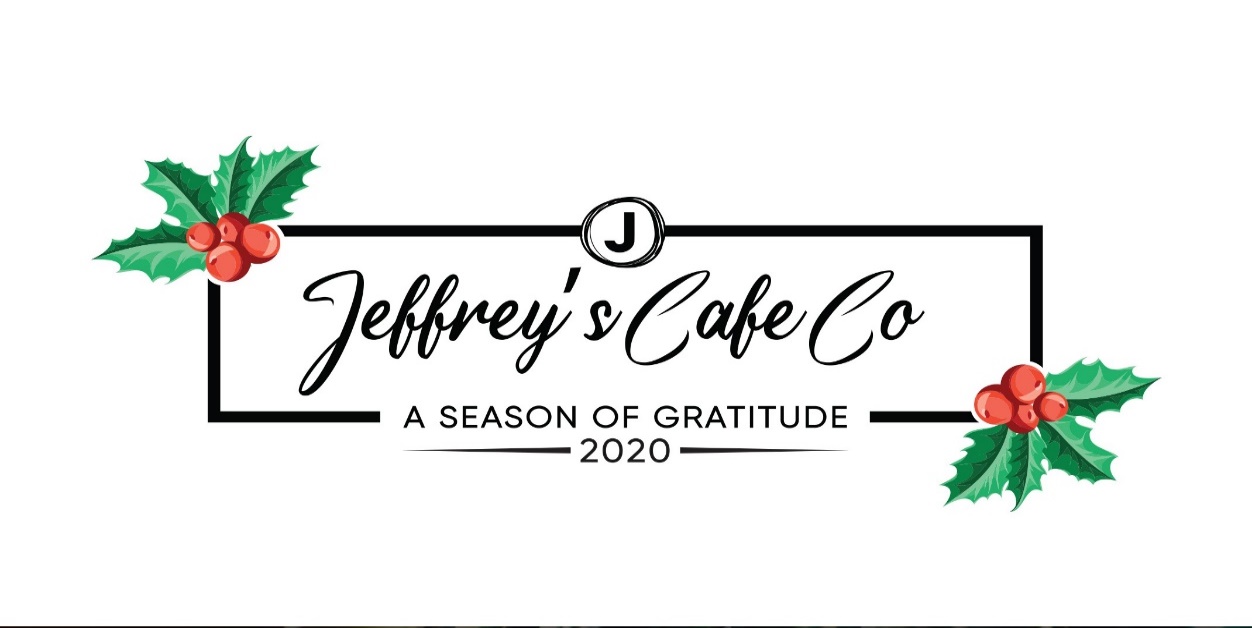 Mix.5oz spiced syrup½ oz cranberry juice1oz Gin3 oz soda water (fill glass to top) 